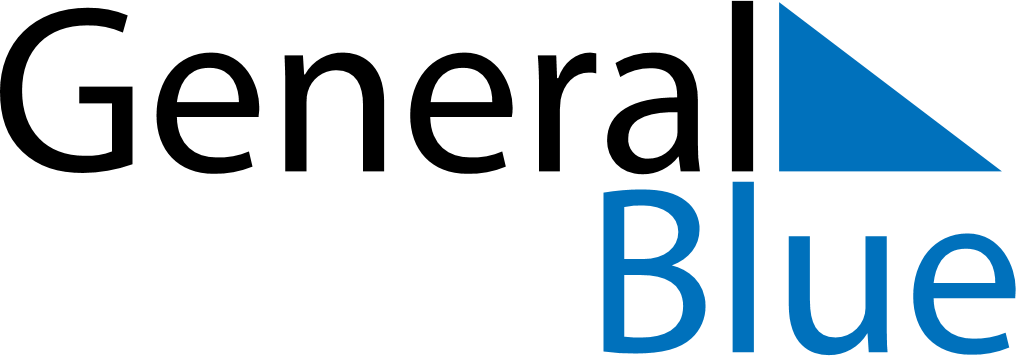 January 2024January 2024January 2024January 2024January 2024January 2024Lapua, South Ostrobothnia, FinlandLapua, South Ostrobothnia, FinlandLapua, South Ostrobothnia, FinlandLapua, South Ostrobothnia, FinlandLapua, South Ostrobothnia, FinlandLapua, South Ostrobothnia, FinlandSunday Monday Tuesday Wednesday Thursday Friday Saturday 1 2 3 4 5 6 Sunrise: 10:03 AM Sunset: 2:58 PM Daylight: 4 hours and 55 minutes. Sunrise: 10:02 AM Sunset: 3:00 PM Daylight: 4 hours and 57 minutes. Sunrise: 10:01 AM Sunset: 3:02 PM Daylight: 5 hours and 0 minutes. Sunrise: 10:00 AM Sunset: 3:04 PM Daylight: 5 hours and 3 minutes. Sunrise: 9:59 AM Sunset: 3:06 PM Daylight: 5 hours and 6 minutes. Sunrise: 9:58 AM Sunset: 3:08 PM Daylight: 5 hours and 9 minutes. 7 8 9 10 11 12 13 Sunrise: 9:57 AM Sunset: 3:10 PM Daylight: 5 hours and 13 minutes. Sunrise: 9:55 AM Sunset: 3:12 PM Daylight: 5 hours and 16 minutes. Sunrise: 9:54 AM Sunset: 3:14 PM Daylight: 5 hours and 20 minutes. Sunrise: 9:52 AM Sunset: 3:17 PM Daylight: 5 hours and 24 minutes. Sunrise: 9:51 AM Sunset: 3:19 PM Daylight: 5 hours and 28 minutes. Sunrise: 9:49 AM Sunset: 3:22 PM Daylight: 5 hours and 32 minutes. Sunrise: 9:47 AM Sunset: 3:24 PM Daylight: 5 hours and 37 minutes. 14 15 16 17 18 19 20 Sunrise: 9:45 AM Sunset: 3:27 PM Daylight: 5 hours and 41 minutes. Sunrise: 9:43 AM Sunset: 3:30 PM Daylight: 5 hours and 46 minutes. Sunrise: 9:41 AM Sunset: 3:32 PM Daylight: 5 hours and 50 minutes. Sunrise: 9:39 AM Sunset: 3:35 PM Daylight: 5 hours and 55 minutes. Sunrise: 9:37 AM Sunset: 3:38 PM Daylight: 6 hours and 0 minutes. Sunrise: 9:35 AM Sunset: 3:41 PM Daylight: 6 hours and 5 minutes. Sunrise: 9:33 AM Sunset: 3:44 PM Daylight: 6 hours and 10 minutes. 21 22 23 24 25 26 27 Sunrise: 9:30 AM Sunset: 3:47 PM Daylight: 6 hours and 16 minutes. Sunrise: 9:28 AM Sunset: 3:50 PM Daylight: 6 hours and 21 minutes. Sunrise: 9:26 AM Sunset: 3:52 PM Daylight: 6 hours and 26 minutes. Sunrise: 9:23 AM Sunset: 3:55 PM Daylight: 6 hours and 32 minutes. Sunrise: 9:21 AM Sunset: 3:58 PM Daylight: 6 hours and 37 minutes. Sunrise: 9:18 AM Sunset: 4:02 PM Daylight: 6 hours and 43 minutes. Sunrise: 9:15 AM Sunset: 4:05 PM Daylight: 6 hours and 49 minutes. 28 29 30 31 Sunrise: 9:13 AM Sunset: 4:08 PM Daylight: 6 hours and 54 minutes. Sunrise: 9:10 AM Sunset: 4:11 PM Daylight: 7 hours and 0 minutes. Sunrise: 9:07 AM Sunset: 4:14 PM Daylight: 7 hours and 6 minutes. Sunrise: 9:05 AM Sunset: 4:17 PM Daylight: 7 hours and 12 minutes. 